Принято 	                                                                                                       УтверждаюПротокол заседания педагогического                                          приказом директора МБОУ Совета от 31.08.2021г № 1	«Гунакаринская ООШ»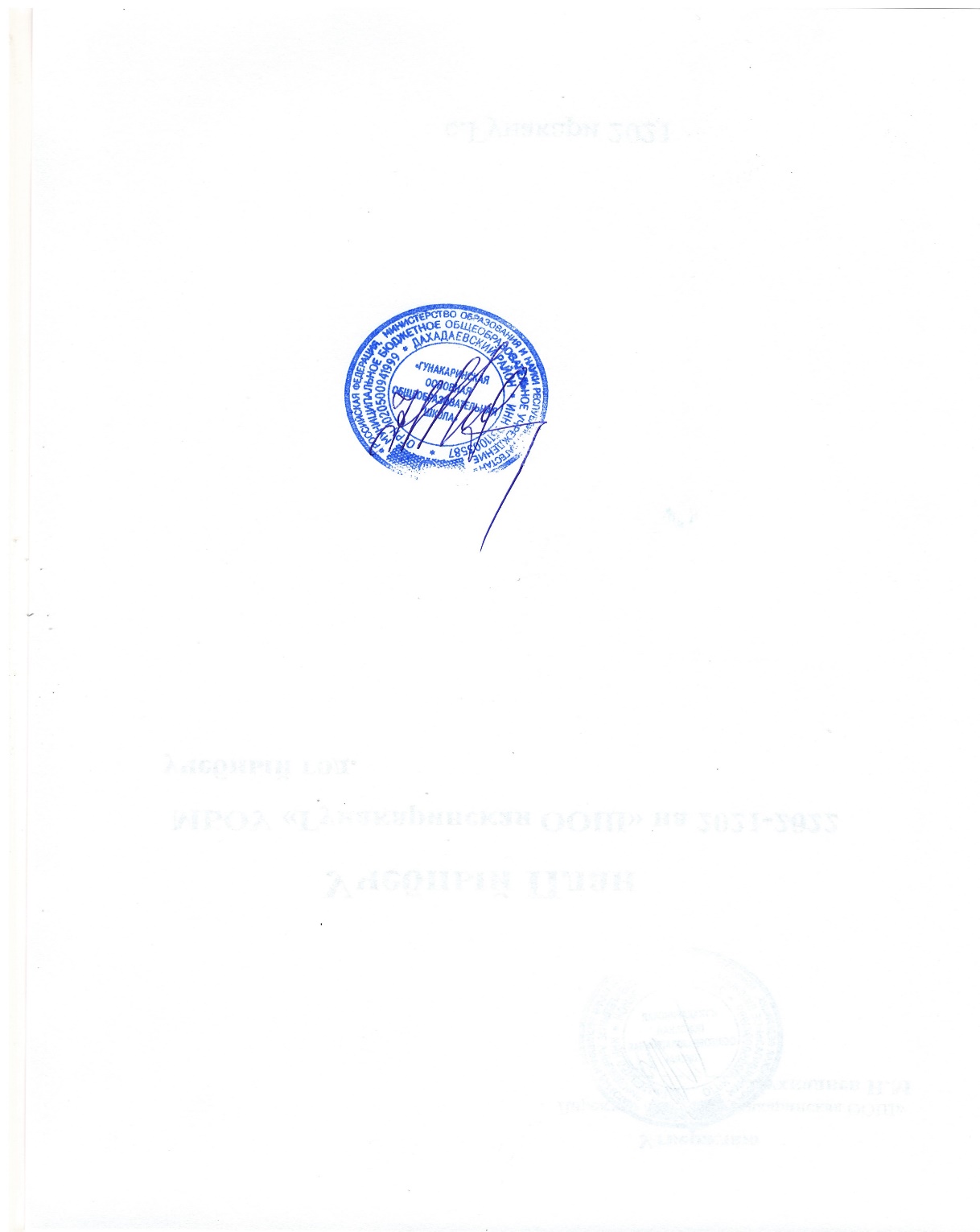                                                                                                                             Нухкадиев  Н.М	                От 02.09.2021г. № 1	Порядок пользования объектами инфраструктуры муниципального бюджетного общеобразовательного учреждения «Гунакаринская ООШ»	Общие положенияОбъекты инфраструктуры обеспечивают обучающимся возможность достижения установленных образовательными стандартами результатов освоения образовательных программ, служат социальной адаптации и непрерывному личностному развитию детей, удовлетворению их индивидуальных образовательных потребностей.Учреждение обеспечивает возможность для беспрепятственного доступа обучающихся с ограниченными возможностями здоровья и детей-инвалидов к объектам своей инфраструктуры.К объектам охраны здоровья обучающихся Учреждения относятся:медицинский кабинет и оборудование в нем,процедурный кабинет и оборудование в нем;столовая.К объектам учебно-исследовательской, проектной и производственной деятельности относятся:учебные лаборатории;учебно-производственные мастерские;пришкольный участок.К объектам культуры Учреждения относятся:библиотека;актовый зал.К объектам спорта Учреждения относятся:большой спортивный зал;малый спортивный зал;спортивная площадка;К иным объектами инфраструктуры Учреждения относятся кабинеты коррекционной работы:.2.8. Для осуществления образовательной деятельности, отдыха и оздоровления детей Учреждение может использовать ресурсы иных организаций, осуществляющих образовательную деятельность, в т. ч. на основании договоров о сетевой форме реализации образовательных программ.Объекты, указанные в пп. 2.5- 2.7 Порядка, используются для проведения мероприятий, предусмотренных учебным планом, реализации дополнительных общеразвивающих программ, проведения внутриклассных, общешкольных и межшкольных мероприятий, мероприятий муниципального, регионального уровней.Объекты охраны здоровья обучающихся, указанные в п. 2.4. передаются Учреждением в безвозмездное пользование:медицинским организациям для охраны здоровья обучающихся и работников организаций, осуществляющих образовательную деятельность;организациями общественного питания для создания необходимых условий для организации питания обучающихся и работников организаций, осуществляющих образовательную деятельность.Порядок использования объектов инфраструктурыПорядок пользования объектами инфраструктуры, являющимися структурными подразделениями Учреждения, определяется соответствующими локальными нормативными правовыми актами.Учреждение передает по договору безвозмездного пользования недвижимым имуществом и оборудованием:медицинский кабинет;столовую.Время пользования объектами инфраструктуры Учреждения определяется режимом работы Учреждения, режимом работы указанных объектов, расписанием занятий в Учреждении.Пользование объектами охраны здоровья (за исключением столовой) осуществляется в присутствии медицинского работника, объектами учебно-исследовательской, проектной и производственной деятельности, объектом культуры и спорта, столовой и иными объектами инфраструктуры Учреждения – классного руководителя класса и (или) иного ответственного лица, кабинетами коррекционной работы – логопеда или психолога.При пользовании отдельными объектами инфраструктуры (лечебно-оздоровительной инфраструктурой, объектами спорта) администрацией Учреждения могут устанавливаться требования к одежде и обуви участников образовательного процесса.Участники образовательного процесса не допускаются к пользованию объектами инфраструктуры:без прохождения инструктажей по технике безопасности;при проведении на объектах инфраструктуры строительных, монтажных, ремонтных работ, санитарно-гигиенических мероприятий;при проведении контроля технического состояния сооружений, инвентаря и оборудования на соответствие требованиям безопасности;при обнаружении повреждений сооружений, оборудования, инвентаря до их устранения;при недостаточной освещенности объекта и (или) нарушении воздушно-теплового режима;без сопровождения лиц, указанных в п.3.3 Порядка.Права, обязанности и ответственность участников образовательного процесса при пользовании объектов инфраструктуры ООУчастники	образовательного	процесса	имеют	право	бесплатно	посещать	объекты инфраструктуры Учреждения в соответствии с расписанием занятий и планами Учреждения.Участники образовательного процесса, пользующиеся объектами инфраструктуры Учреждения, имеют право:проводить фото-, видеосъемку, аудиозапись в случае, если это не противоречит положениям иных локальных нормативных актов Учреждения, а также не нарушает права других участников образовательного процесса;пользоваться телефоном, если это не противоречит положениям иных локальных нормативных актов Учреждения, не нарушает права других участников образовательного процесса;приносить с собой предметы в целях организации своей деятельности в соответствии с целями пользования указанных объектов, если такие предметы не мешают организации и проведению лечебно-оздоровительной, культурной и спортивной работы, не нарушают права других участников образовательного процесса;приносить и использовать медицинские изделия, лекарственные средства, необходимые для обеспечения жизнедеятельности по состоянию здоровья, а также необходимые специальные средства обучения.Участники образовательного процесса, пользующиеся объектами инфраструктуры Учреждения, обязаны:соблюдать требования техники безопасности, положения локальных нормативных актов Учреждения, настоящего Порядка;поддерживать чистоту и порядок на объектах;бережно относиться к сооружениям и оборудованию Учреждения;выполнять	требования	лиц,	ответственных	за	организацию	и	проведение	лечебно- оздоровительной, культурной и спортивной работы;при получении информации об эвакуации действовать согласно указаниям ответственных лиц, соблюдая спокойствие и не создавая паники.Лица, ответственные за организацию и проведение оздоровительной, культурной и спортивной, коррекционной работы, имеют право:предупреждать о недопустимости нарушения порядка пользования объектом лечебно- оздоровительной инфраструктуры, объектом культуры и спорта и иными объектами инфраструктуры Учреждения;ставить в известность администрацию Учреждения о нарушении участниками образовательного процесса настоящего Порядка;эвакуировать участников образовательного процесса в случае возникновения угрозы их жизни и здоровью;обращаться в администрацию Учреждения о необходимости ремонта или приобретения нового оборудования и инвентаря в целях организации и проведения оздоровительной, культурной испортивной работы с участниками образовательного процесса, а также о содействии в организации и проведении такой работы.Лица, ответственные за организацию и проведение оздоровительной, культурной и спортивной работы обязаны:обеспечивать организацию образовательной деятельности, профилактику заболеваний, организацию отдыха участников образовательного процесса, осуществление лечебно- оздоровительной и спортивной работы, физическое и психологическое развитие участников образовательного процесса;проверять исправность используемого оборудования и инвентаря;проводить с участниками образовательного процесса инструктажи по технике безопасности, знакомить их с настоящими правилами, правилами поведения на конкретных объектах;сообщать администрации Учреждения о повреждениях используемого оборудования и инвентаря;при нахождении	объекта	спорта	Учреждения на открытом воздухе использовать его при погодных условиях, соответствующих санитарно-гигиеническим нормам.Участникам образовательного процесса запрещается:Проносить с собой (без письменного разрешения администрации Учреждения):громоздкие предметы;любые виды оружия, колющие предметы;легковоспламеняющиеся, взрывчатые, отравляющие, ядовитые вещества и предметы, в т. ч. газовые баллончики;велосипеды и иные транспортные средства;животных и птиц.Во время пользования объектом охраны здоровья, объектом культуры и спорта и иными объектами инфраструктуры Учреждения запрещается:использовать оборудование и инвентарь не по назначению, осуществлять его демонтаж, наносить повреждения, выносить его с объекта инфраструктуры без разрешения ответственного работника;проносить и распивать пиво и напитки, изготавливаемые на его основе, алкогольную и спиртосодержащую продукцию, потреблять наркотические средства и (или) психотропные вещества, появляться в состоянии опьянения;курить;создавать ситуации, мешающие организации и проведению лечебно-оздоровительной, культурной и спортивной работы;наносить надписи и расклеивать без письменного разрешения администрации Учреждения объявления, плакаты и другую продукцию информационного или рекламного содержания;использовать инфраструктуру Учреждения для занятий предпринимательской и иной деятельностью в личных целях;прослушивать аудиозаписи или аудиотрансляции без наушников;засорять и загрязнять сооружения и оборудование Учреждения;препятствовать выполнению служебных обязанностей ответственными лицами;самовольно проникать в служебные и производственные помещения и на огражденную территорию объектов инфраструктуры Учреждения;находиться на территории и в помещениях объектов инфраструктуры Учреждения без разрешения ответственных лиц;проводить   на   объекты   лиц,   не   являющихся   участниками	образовательного процесса Учреждения, без письменного разрешения администрации.С целью предупреждения несчастных случаев и противоправных действий на территории и в помещениях объектов инфраструктуры Учреждение может осуществляться видеонаблюдение с видеозаписью.Участники образовательного процесса, нарушившие настоящий Порядок, могут быть удалены с объекта инфраструктуры, а также привлечены к дисциплинарной ответственности в соответствии с локальными нормативными актами Учреждения.Участники образовательного процесса, причинившие ущерб инфраструктуре Учреждения, несут ответственность в случаях и порядке, предусмотренных действующим законодательством.